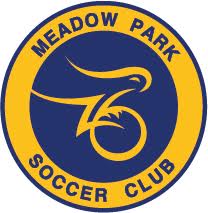 Anti-Racism, Discrimination and Bullying PolicyOur club opposes all forms of harassment, discrimination and bullying.This includes:treating or proposing to treat someone less favourably because of a particular characteristic;imposing or intending to impose an unreasonable requirement, condition or practice which has an unequal or disproportionate effect on people with a particular characteristic; or any behaviour that is offensive, abusive, belittling, intimidating or threatening – whether this is face-to-face, indirectly or via communication technologies such as mobile phones and computers. Some forms of harassment, discrimination and bullying are against the law and are based on particular characteristics such as age, disability, gender, sexual orientation, pregnancy, political or religious beliefs, race, and marital status.Our club takes all claims of harassment, discrimination, bullying and cyber bullying seriously. We encourage anyone who believes they have been harassed, discriminated against or bullied to raise the issue with the club.Our club is welcoming and we will seek to include members from all areas of our community. People with a disabilityWhere possible we will include people with a disability in our teams and club. We will make reasonable adaptations (e.g. modifications to equipment and rules) to enable participation.People from diverse culturesWe will support and respect people from diverse cultures and religions to participate in our club and where possible will accommodate requests for flexibility (e.g. modifications to uniforms).Sexuality and gender identityAll people, regardless of their sexual orientation or gender identity, are welcome at our club. We strive to provide a safe, welcoming and inclusive environment for participation and will take prompt action if there is an allegation of homophobic behaviour or discrimination or harassment based on gender identity. Pregnancy 	Pregnant women should be aware that their own health and wellbeing, and that of their unborn children, should be of utmost importance in their decision making about the way they participate in our sport. We recommend pregnant women consult with their medical advisers, make themselves aware of the facts about pregnancy in sport, and ensure that they make informed decisions about participation.Girls playing in boys teams/boys playing in girls teamsIf there is not a mixed and/or separate sex competition, our club will support girls playing in boys teams and boys playing in girls teams up until the age of 12 years. After this age our club may make a decision about the makeup of teams after looking at the nature of our sport, the position/s the individual is likely to play, the physical development and skill level of the individual and other players, other opportunities to compete, as well as any advice from our state sporting association or government agencies on our equal opportunity responsibilities.Policy reviewed: Junr 2020Date for next review: March 2020John Farquharson						Sue FranceschiniExecutive President					SecretaryJune 2020